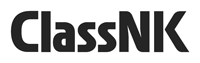 To:	Nippon Kaiji Kyokai 	Date:      Attn:	Information Technology Department(E-mail: tid@classnk.or.jp / nkships@classnk.or.jp)Application for NK-SHIPS Internet ServiceI agree the conditions set forth in under-mentioned Terms and Conditions for using NK-SHIPS Internet Service, and hereby apply to use the service.Applicant:Subject Ships: 	Note:  Please attach separate sheets, as necessary, when more than five ships.The email address of the recipient of the survey and audit due date notification:（Please complete the following if the address is different from the applicant's email above.）The Society will send an email notification two months and two weeks before the survey/audit due date. It is possible to change or add notification recipients and change the timing and email language of notifications in the NK-SHIPS 'Due Date Notice E-mail Service' screen.(See reverse side.)©Copyright 2007 Nippon Kaiji Kyokai.  All rights reserved. [Notice]“e-Application”, which is an online application system for class/statutory surveys of ships in service, ISM/ISPS ship audits, MLC shipboard inspections and ISM company audits, and “PrimeShip-PSC Intelligence”, which is a support system for an improvement of PSC performance are also available for use when you start using NK-SHIPS.Terms and Conditions for using NK-SHIPS Internet Service:No liability shall be assumed on the part of the Society, any of its officers, employees or any other persons associated with ClassNK for any loss or damage that may be sustained as a result of using the NK-SHIPS service.Use of NK-SHIPS data for sales purposes is strictly prohibited.Please ensure that your ID and password are not released to any unauthorized persons. Neither the Society nor any of its officers, employees shall be liable for any loss, damage or expense of whatever nature sustained by the user or any other persons resulting from any unauthorized access to the NK-SHIPS Web site or by other such events beyond our control. If the ownership or management of any ships registered with this Society has been changed or will be changed, please advise the Classification Department (E-mail: cld@classnk.or.jp)or the nearest branch office of the Society as soon as possible.SURVEY STATUS of the owned/managed ships can be available.The information contained in NK-SHIPS is provided for the convenience of owners or managers only as a guide to their ship’s survey status. While every effort is made to ensure accuracy of the information, NK accepts no liability for errors, omissions or delays in availability of information. 7.	During use of NK-SHIPS, LIST OF SURVEY STATUS is not delivered to your company. ©Copyright 2007 Nippon Kaiji Kyokai.  All rights reserved. IMO Company No.:Company Name:Address:Department:Name:Job Title:Phone No.:E-mail:Class No. orIMO No.Name of ShipDate of takeover (schedule)Class / Statutory surveyClass / Statutory surveyE-mail (*one address only):ISM/ISPS/MLCISM/ISPS/MLCE-mail (*one address only):